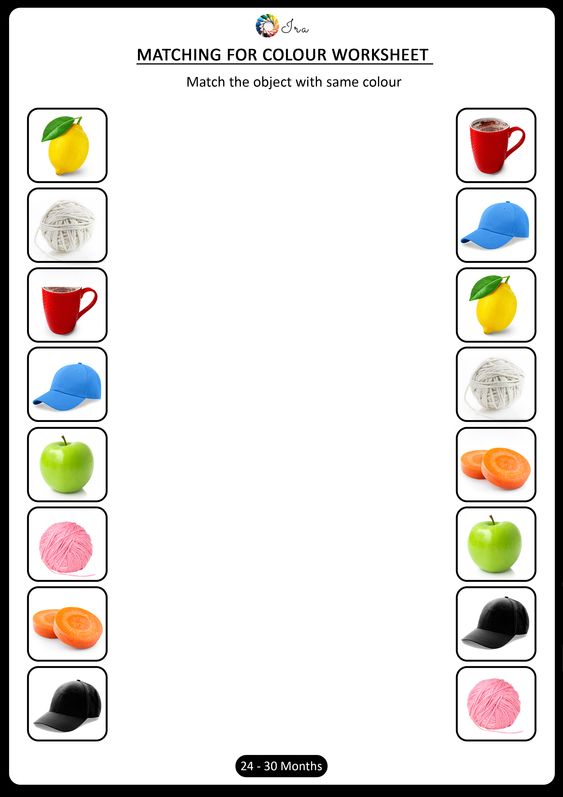 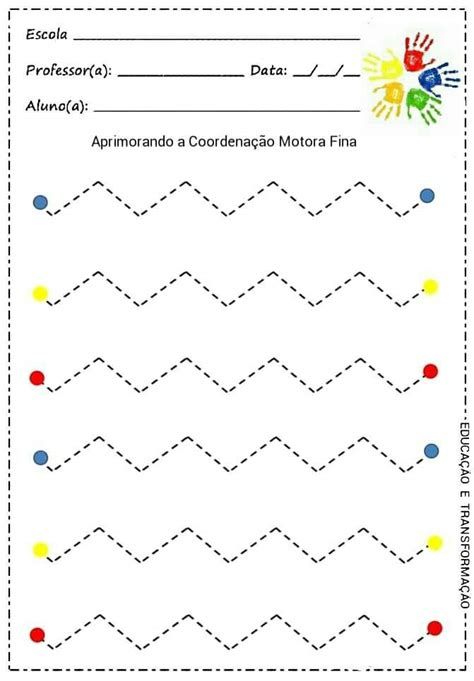 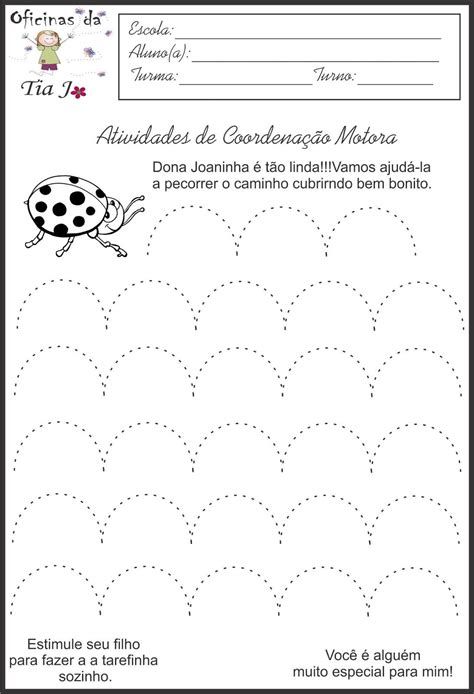 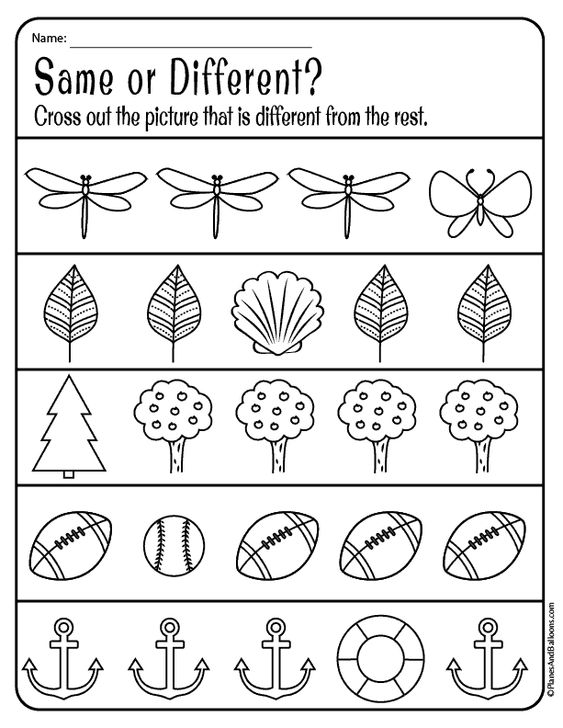 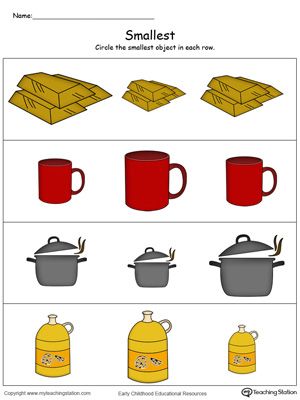 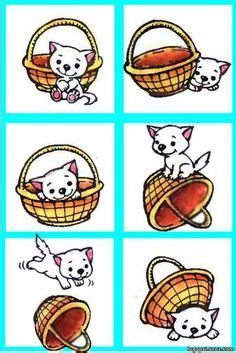 Pomenovať miesto, kde sa mačička nachádza na každom obrázku (pod, na, vedľa, pred, za, v, nad).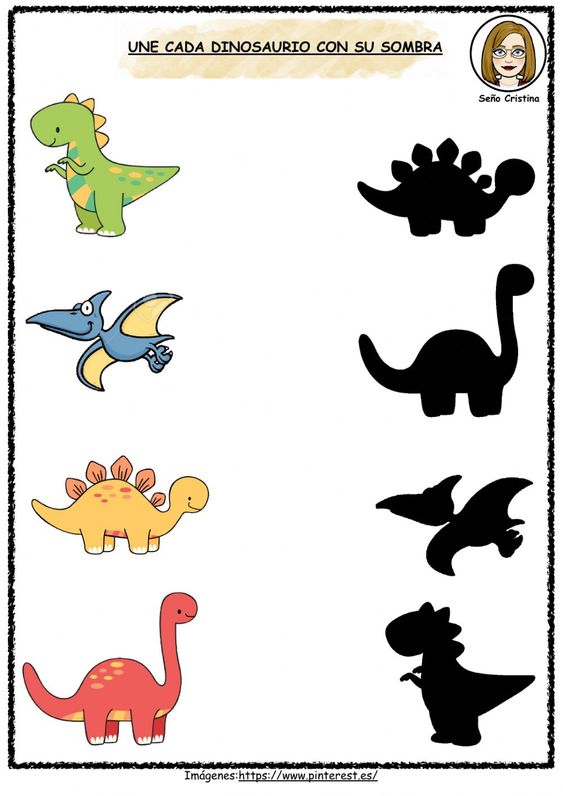 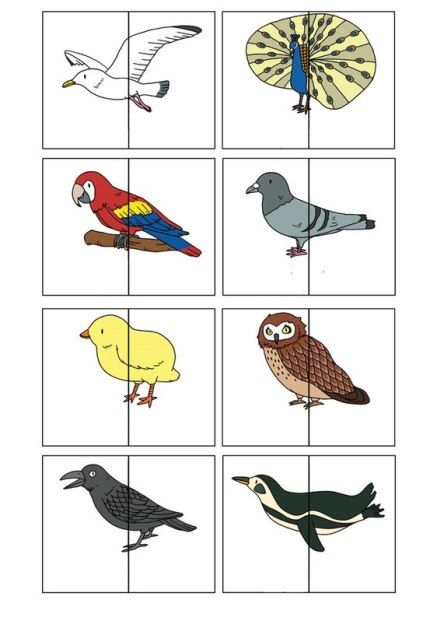 Obrázky rozstrihať na polovicu a následne pomiešať a hľadať , spájať rovnaké dvojice. Zvieratá pomenovať.Pokračovať v upevňovaní a opakovaní predchádzajúcich pracovných listov (písanie, tvary, farby , umiestnenie  v priestore).